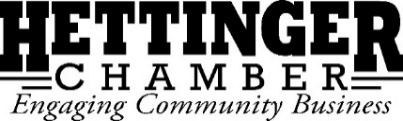 Board Meeting Minutes May 2nd, 2022 @ 12:00pmThe Rural Collective & Via ZoomCall to Order & Declaration of Quorum: Kat Weinert called the meeting to order at 12:06pm and declared a quorum. Present: In Person: Kat Weinert, Grace Wolff, Josh Raab, LeAnn Fitch, Cassidy Blade, Tyler Erickson, Jacki Christman, and Jasmin Fosheim. Via Zoom: Nicole Sott.  LeAnn Fitch made a motion to approve the April Board Meeting Minutes. Grace Wolff 2nd. Motion carried.Financials: Jasmin Fosheim detailed income and expenses as expressed on the financial statements provided to the board (see attached). Chamber Main Checking showed a balance of $29,270.62; Chamber Savings showed a balance of $27,995.11; Centennial Sales showed a balance of $2,730.89, and Gift Certificate Checking showed a balance of $19,591.93. Josh Raab made a motion to approve the financial reports as written. Cassidy Blade 2nd. Motion carried.Committee Reports:  Helping Hettinger Day: Jasmin Fosheim reminded the group that Helping Hettinger Day would be held on May 15th. She shared that registrations have been slow so she is unsure how many more projects she needs to line up. She noted that Katy Schauer, student director, has been an excellent addition to the event. Kat Weinert shared that she received slips from the school that were sent home with her kids regarding the event.  4th of July: The 4th of July committee reported that their next meeting is not until Wednesday. They will have more of an update at the next meeting.   Rodeo: Jacki Christman shared that the committee has not met since the last board meeting. The Rural Collective: Jasmin Fosheim noted The Rural Collective continues to do well and had no other report. Old Business:Newbie Nights: Kat Weinert shared that plans for a charcuterie board Newbie Night are in the works in partnership with Diamond S Meats, Kennedy’s, and KB Jewelers. The committee is working on setting a date for the event in early June.  Mental Health Community Support: LeAnn Fitch shared that the showings of The Ripple Effect were split: the first showing was well attended with over 40 people while the second showing, which coincided with the blizzard, had only one attendee. She shared that she and Libby Gravning are considering having Kevin Hines come to town to do a presentation sometime in the future to continue the conversation. Ribbon Cuttings: Jasmin Fosheim reported that the ribbon cutting for Encompass Therapy will be hosted on May 20th at their place of business. Jasmin requested that as many board members attend as possible. Kat Weinert agreed to talk with Graphic Attic and the Wildlife Studio about planning their ribbon cutting early this summer.   Welcome Goodies for New Businesses: The board agreed to move forward with welcome gifts for new businesses in town. Jacki Christman moved to approve spending up to $30 on welcome gifts for new businesses with 5 or fewer employees and up to $100 on businesses with more than five employees to welcome them to town and share with them information about the Chamber. Tyler Erickson 2nd. Motion carried.  South Main Street Billboard (See Attached Sketch & Quote): Jasmin Fosheim explained that the city has approved the addition of the billboard on the south Main Street brick wall. Kat Weinert noted that the hope is for it to be installed on Helping Hettinger Day. Group Fitness Instructors: Jasmin Fosheim reported that ACDC has agreed to match the Chamber’s contributions to certifying additional group fitness instructors. She noted that she plans to advertise the opportunity following Helping Hettinger Day. Open Board Positions: Jasmin Fosheim noted that she has begun advertising open board positions via TTO, social media, and the Adams County Record as requested by the board. Student Board Position: Jasmin Fosheim shared that she has received no applications for the student board member position. Grace Wolff agreed to approach several junior class members to encourage them to apply. Staffing: Jasmin Fosheim spoke to the board regarding the end of the temporary part-time positions created in the absence of an office coordinator. She noted that the last day for Holly Wyman and Leah Tanska would be May 31st, which will also be Mikhayla’s first day. Jasmin shared that she had put a lot of thought into how the office can continue to grow, and she proposed that the board consider keeping Holly on as part-time staff for the foreseeable future to help with tasks like filing, delivering posters, event planning, making calls, and cleaning. Jasmin noted that Holly really enjoys working at the Chamber and that she is a fantastic worker, especially when it comes to helping with small, time-consuming tasks. Jasmin noted that if the board keeps Holly on for up to 12 hours per week, her pay combined with Mikhayla’s salary will still be less than McKenzie’s salary was, so there will be no financial hardship for the organization. LeAnn Fitch moved to approve keeping Holly as a part-time staff person for up to 12 hours per week through December at $12 per hour. Jacki Christman 2nd. Motion carried. Jasmin reminded the board that ACDC will also have to approve this and that the cost will be split between the two organizations. Jasmin also inquired with the board regarding a parting gift to thank Leah Tanska for her service in the office. Cassidy Blade moved to approve gifting Leah a Hettinger water bottle and thank you note signed by all the board members as a thank you gift. Josh Raab 2nd. Motion carried. New Business: 	Spring Pop-Up Shop: Kat Weinert noted that she feels it is important that we do at least one more round of the pop-up shops with Hettinger merchandise so we can do a fundraiser through Graphic Attic like we did with Stateline Designs. The board agreed. A committee made up of Kat Weinert, LeAnn Fitch, and Nicole Sott agreed to work on this project. Jasmin Fosheim agreed to design a 4th of July logo for the merchandise. Next Meeting:Date: June 6th, 2022 and June 27th, 2022 at 12:00pmLocation: The Rural Collective & Via ZoomMeeting adjourned: Josh Raab made a motion to adjourn the meeting. Nicole Sott 2nd. Motion carried.